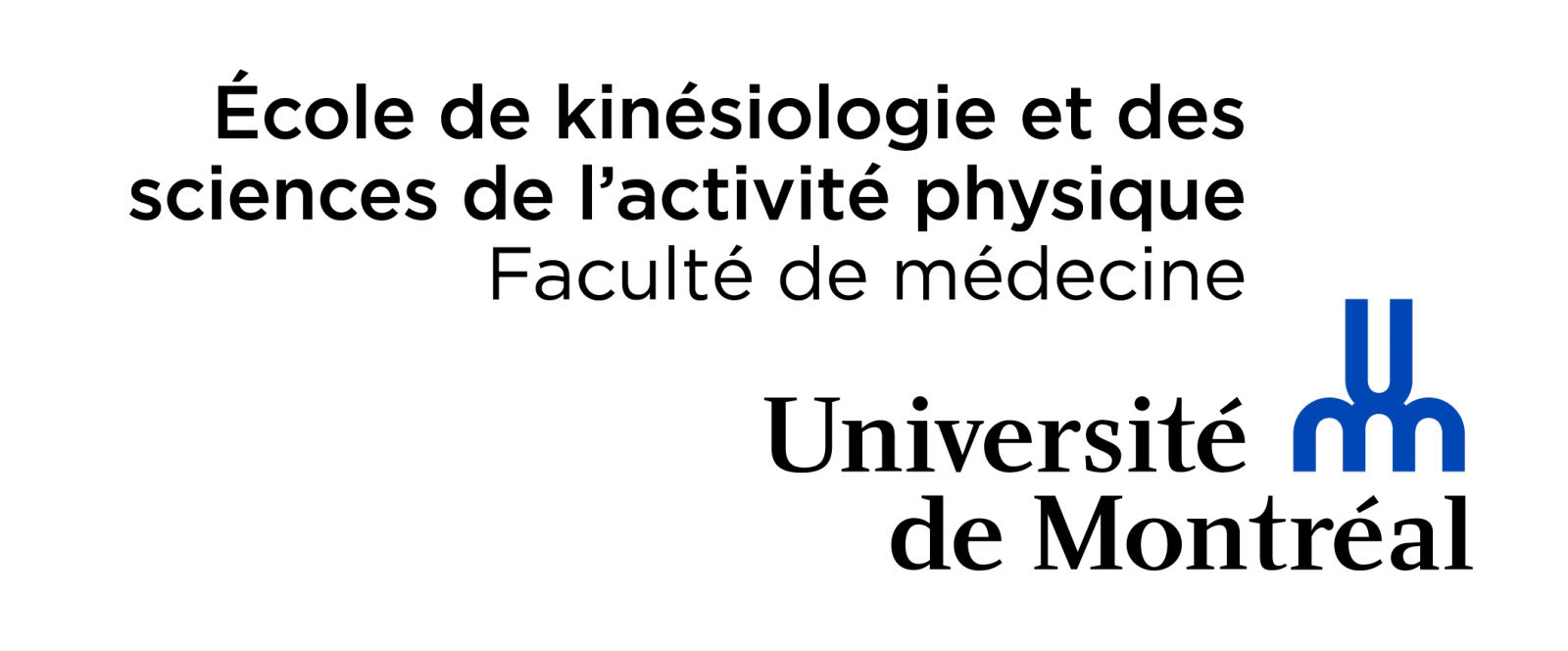 Bourses d’excellence et de recrutement 
des programmes en Sciences de l’Activité PhysiqueLes bourses de recrutement (5000 $ à 6000 $) ont pour objectif d’aider les étudiants en 1ère année de maitrise ou doctorat recherche à se consacrer pleinement à leurs études dans l’attente des réponses des demandes de bourse des grands organismes. Le nombre de bourses anticipé est d’environ 2 à la maitrise et 3 au doctorat et sera amené à varier selon l’enveloppe annuelle attribuée à l’EKSAP par les ESP. Les bourses d’excellence (3000 $) viennent récompenser l’exceptionnelle productivité d’étudiants sur les 12 derniers mois. Entre 2 et 5 bourses sont anticipées par an. Critères d’admissibilité universitairesÊtre inscrit à plein temps à la maîtrise ou au doctorat en sciences de l’activité physique (scolarité ou rédaction) à l’Université de Montréal (UdeM) au trimestre d’automne de cette année ;Posséder un très bon dossier académique (≥ 3,7/4,3 pour l’ensemble des formations universitaires) ;Cumuler moins de 18 000$ annuellement en revenus de bourses pour les bourses de recrutement.Cumuler moins de 31 000 $ annuellement en revenus de bourses pour les bourses d’excellence.Dépôt de la demandeLe candidat soumet sa demande en PDF à bourses@kinesio.umontreal.ca. La date limite de dépôt de la candidature est le 20 octobre.Le formulaire électronique complété avec les signatures requises (aucune demande présentée sous une autre forme que celle prescrite dans le formulaire ne sera acceptée).Les relevés de notes de toutes les études universitaires (version non-officielle acceptée pour les relevés de l’UdeM ; relevé officiel pour toute autre université).Le plan global d’études mis à jour (à joindre).Preuve de dépôt de bourses externes.Évaluation des dossiersLe comité des bourses du programme procèdera à la sélection des candidatures reçues, selon trois critères :Qualité du candidat : formation, notes, expériences de recherche, productivité et rayonnement scientifique et implication sociale, prix, bourses, etc. Projet de recherche : originalité et pertinence en kinésiologie, faisabilité, avancement, etc. Contexte : cofinancement et dépôt de demandes de bourse, ressources du laboratoire pour mener la recherche et former l’étudiant, situation personnelle, motivations etc.Pour les bourses d’excellence, visant à récompenser les étudiants ayant eu une année exceptionnelle, l’emphase est mise sur les réalisations des 12 derniers mois. Bourses d’excellence et de recrutement 
des programmes en Sciences de l’Activité PhysiqueFormulaire de candidatureObligations des boursiersPrésenter ses travaux à la journée de la rechercheÊtre présents aux activités académiques et scientifiques de l’EKSAPInformer le responsable des études supérieures de tout changement en lien avec les conditions d’admissibilité (e.g. obtentions de bourses, suspension ou abandon du programme)– IdentificationNom :	Prénom : Matricule :	Statut au Canada :Pays de citoyenneté : Courriel institutionnel : @umontreal.ca– Situation académique actuelleNom du programme d’études : 	Statut :Session d’admission :	Année d’admission :Directeur de recherche :Co-directeur de recherche : – Situation personnelleContexte de vie : 	Enfants(s) à charge :	 Si oui indiquez leur(s) âge(s) : 	Revenus anticipés d’emploi et de bourses pour cette année académiqueEmploi : 	$Bourse engagée par le directeur :	$Autre bourse (total seulement) :	$Expliquez en quoi une bourse de soutien financier vous sera utile pour la poursuite de votre programme d’études au cours de la prochaine année.Max. 10 lignesVI– Présentation du candidatIndiquez brièvement au jury qui vous êtes, quelles sont vos principales réalisations en mettant l’emphase sur les derniers 12 mois pour les bourses d’excellence, vos objectifs et en quoi l’obtention de cette bourse est importante pour vous. Soignez votre présentation, elle peut faire une différence dans l'évaluation de votre dossier de candidature.Max. 20 lignesVII– Activités académiquesÉnumérez dans l’encadré ci-dessous vos publications, conférences, rapports de recherche, assistanats d’enseignement et de recherche, et autres activités de rayonnement.Mettez en gras les éléments des 12 derniers mois. Max. 20 lignesVIII– Bourses, prix et autres distinctionsÉnumérez les bourses, prix et autres distinctions reçus au cours de vos études. Inscrire aussi les bourses et prix demandés dans la dernière année et en attente de décision, excluant celle du présent concours (ex. organismes subventionnaires, fondations privées, gouvernement etc.).IX – Titre et résumé du projetDécrivez votre projet de recherche (titre, problématique, cadre conceptuel, méthodes, avancement, retombées potentielles au niveau scientifique et social de vos travaux) et son adéquation avec la kinésiologie. Aucune annexe n'est acceptée pour cet item.Max. 20 lignesX – Relevé de notesAnnexez à ce formulaire les relevés de notes de toutes vos études universitaires (version non-officielle acceptée pour les relevés de l’UdeM ; relevé officiel pour toute autre université). Pour ce faire, procédez à une fusion de documents PDF du présent formulaire complété et de vos relevés de notes numérisés (format PDF).XI– Signature candidat(e)Le ou la candidat(e) déclare que les informations fournies dans ce formulaire sont véridiques et s’engage à respecter les exigences du programme de bourses.Candidat(e) : 		Date : 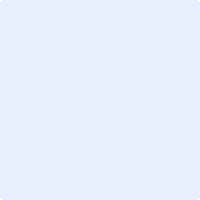 XII – Soutien du directeur/trice de recherche au projet de l’étudiantRang du directeur : Nombre d’étudiants gradués depuis 5 ans : 	Nombre d’article depuis 5 ans :		Trois réalisations majeures découlant des travaux des étudiants (e.g. découverte, valorisation de connaissance)Décrire les ressources mise en œuvre pour assurer le succès de l’étudiant 
(cofinancement, fonds d’opération pour le projet et son rayonnement, aide technique, etc.) Max. 10 lignesXIII – Recommandation du directeur/trice de rechercheJustifiez votre décision en vous appuyant sur les aptitudes de l’étudiant(e).Max. 10 lignesSignature directeur /trice de rechercheDirecteur/trice :  	  Date : BourseCandidatProjetContexteRecrutement 
MSc (1ère année)
PhD (1ère année)402040Excellence 
MSc (2ème année)
PhD (2-3èmes années)30+302020Nom de la bourse / du prixOrganismePériode de financementPériode de financementMontant totalStatutNom de la bourse / du prixOrganismeDébut(mois/Année)Fin(mois/Année) $ $ $ $ $ $ $ $